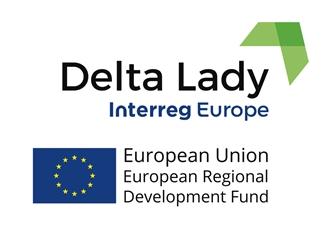 AgendaExchange of experiences: 1st Interregional Learning Event and kick-off meetingTowards learning the best practices and innovation policies in deltasVenue: Parc Naturel Régional de Camargue;Mas du Pont de Rousty – RD 570, 13200 Arles; Tel: +33 490 97 10 40Day 1: October 1st 2018Day 2: October 2nd 2018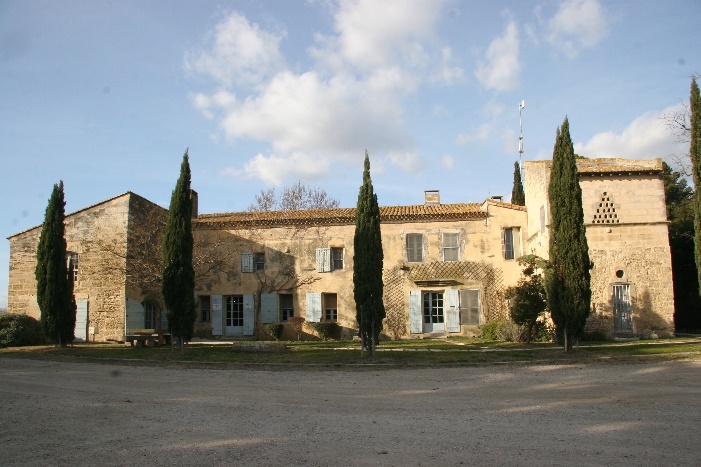 9:00 - 9:15Registration9:15 - 9:30Welcome by the host partner9:30 - 9:45Introduction by the Lead partner9:45 - 10:45Presentations of partners (4x), 15 minutes per partner with Questions & Answers:Background of the partnerAims for the participationEnvisaged activitiesRelation to policy instrument10:45 - 11:00Coffee break11:00 - 12:00Presentations of partners (4x), 15 minutes per partner with Questions & Answers12:00 - 12:15Elaboration of the detailed work plan by the lead partner12:15 - 13:45Lunch13:45 - 14:15Administrative issues: Project management, communication, finances 14:15 - 18:30Tour to the Delta (coffee and food on the way)Issues related to traditional human activities in the Camargue and the actions for Interreg20:00 -Dinner / Evening event9:00 - 9:30Partners’ reflections on day 1 and presentation of the Steering Group 10:00 - 10.30Partners mention their Stakeholders groups (3 - 5 minutes per partner)10:30 - 11:00Camargue stakeholders’ group presents its view with Questions & Answers: ObjectivesWork in progressInstruments for implementation11:00 - 11:15Coffee break11:15 - 12:00Finances and reporting: template for the finance, template for the reporting12:15 - 13:30Lunch13.30 - 14.00What did I learn and how can I use it (3 - 5 minutes per partner)14.00Closure and next meeting14.00 - 14:30Coordination team: practicalities15.00 -      2nd tour to the delta for those who stayBrainstorming about possible improvements and innovations using experiences across deltas